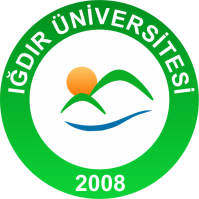 1IĞDIR ÜNİVERSİTESİİŞ AKIŞ ŞEMASIIĞDIR ÜNİVERSİTESİİŞ AKIŞ ŞEMASIIĞDIR ÜNİVERSİTESİİŞ AKIŞ ŞEMASIIĞDIR ÜNİVERSİTESİİŞ AKIŞ ŞEMASIBirim Adı	: Proje ve Koordinasyon ve Geliştirme Ofisi               Form No       :Faaliyet/Süreç     : Giden Evrak İş Akış Süreci	     Sayfa Sayısı : 2Birim Adı	: Proje ve Koordinasyon ve Geliştirme Ofisi               Form No       :Faaliyet/Süreç     : Giden Evrak İş Akış Süreci	     Sayfa Sayısı : 2Birim Adı	: Proje ve Koordinasyon ve Geliştirme Ofisi               Form No       :Faaliyet/Süreç     : Giden Evrak İş Akış Süreci	     Sayfa Sayısı : 2Birim Adı	: Proje ve Koordinasyon ve Geliştirme Ofisi               Form No       :Faaliyet/Süreç     : Giden Evrak İş Akış Süreci	     Sayfa Sayısı : 21.SÜREÇ GİRDİLERİSistem Üzerinden Giden Evraklar1.SÜREÇ GİRDİLERİSistem Üzerinden Giden Evraklar2.SÜREÇ ÇIKTILARISistem (EBYS) Üzerinden Giden Evraklar2.SÜREÇ ÇIKTILARISistem (EBYS) Üzerinden Giden Evraklar3.İLGİLİ KANUN MADDELERİEvrak Kayıt ve Arşiv Yönetmeliği3.İLGİLİ KANUN MADDELERİEvrak Kayıt ve Arşiv Yönetmeliği3.İLGİLİ KANUN MADDELERİEvrak Kayıt ve Arşiv Yönetmeliği3.İLGİLİ KANUN MADDELERİEvrak Kayıt ve Arşiv Yönetmeliği4.KULLANILAN DÖKÜMANLAREBYS4.KULLANILAN DÖKÜMANLAREBYS4.KULLANILAN DÖKÜMANLAREBYS4.KULLANILAN DÖKÜMANLAREBYS5.KULLANILAN KAYNAKLARBilgisayar, Bilgisayar ProgramlarıYazıcı ve TarayıcılarTelefonEBYS Programı5.KULLANILAN KAYNAKLARBilgisayar, Bilgisayar ProgramlarıYazıcı ve TarayıcılarTelefonEBYS Programı5.KULLANILAN KAYNAKLARBilgisayar, Bilgisayar ProgramlarıYazıcı ve TarayıcılarTelefonEBYS Programı5.KULLANILAN KAYNAKLARBilgisayar, Bilgisayar ProgramlarıYazıcı ve TarayıcılarTelefonEBYS ProgramıHAZIRLAYANKONTROL EDENKONTROL EDENONAYLAYAN